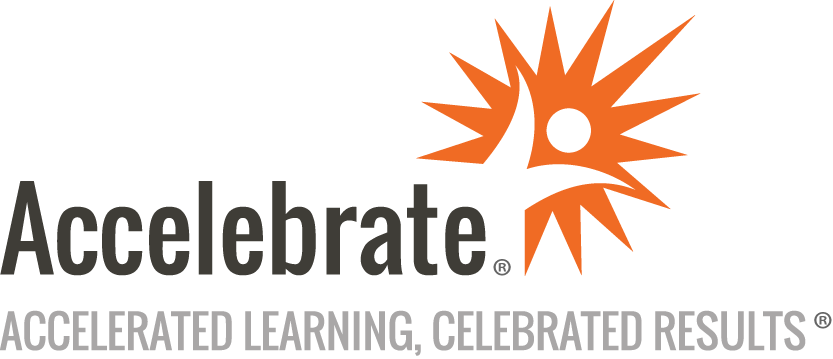 Drools Business Rule Management SystemCourse Number: JAV-418
Duration: 3 daysOverviewDrools is an open-source Business Rules Management Software (BRMS) written in Java.  This Drools Business Rule Management System training course teaches attendees how to write, refine, and deploy Drools rules.PrerequisitesAll students must have basic Java programming.MaterialsAll Drool attendees receive comprehensive courseware.Software Needed on Each Student PCA recent version of Windows, macOS, or Linux with at least 8 GB RAMJDK 8 or laterThe Java tool the students are likely to use after the class (Eclipse or IntelliJ IDEA are recommended)Other free software - please contact us if you have purchased this classObjectivesUnderstand what Drools isUnderstand Rules and the Rule EngineWork with the components in DroolsUnderstand the architecture of DroolsWrite Drools code with real-time use casesUnderstand Stateful Vs Stateless sessionsUnderstand the Drools language syntaxOutlineDrools Introduction What is a Rule-Based Engine?Advantages of the rule engineWhen not to use rule engine?What is Drools?Environment setupFirst Drool programCreating Drools project with Eclipse PluginCreating Rules-Based Maven Project from scratchDrools Rules Rules basic structureRules writingRules syntaxLeft-Hand Side (When) syntaxThe Right-Hand side (then)Declarative approachImperative versus Declarative implementationRules execution chainingAtomicity of rulesOrdering of rulesRule execution life cycleComplex Rule and multiple RuleTimers and CalendarsDefining our rules and factsTranslating rules into Drools Rule LanguageSelecting proper factsBasic operations and Drools specific operatorsBasic accumulate functions (sum, max, etc.)Intermediate calculationsInserting new factsOrdering rulesBackward chainingWorking with factsManipulating facts in codeManipulating facts in rulesDrools Runtime KieModel and KieContainerKieModel configuration (KieBases, KieSession, and stateless KieSession)Stateless Knowledge SessionStateful knowledge SessionImproving Rule Syntax Modifying the data in the working memoryThe insert keywordThe modify and update keywordsThe delete/retract keywordsRule AttributesControlling which rule will executeSplitting rule groups with agenda groupOther rule groupsRule dates managementSpecial Drools operationsBoolean and numeric operationsRegex operationsCollections (contains, memberOf)Understanding KIE Sessions in Detail Stateless and stateful Kie SessionsKie Runtime componentsGlobalsWay to parameterize the condition of a patternWay to improve new information in a session in LHSWay to collect information from a sessionKie Base componentsFunctionsCustom operatorsCustom accumulates functionsConclusion